Publicado en  el 01/12/2016 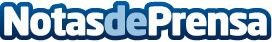 Técnicas para aumentar las ventas en una tienda de animalesEs muy importante tener una página web atractiva con una estructura clara de presentación, descripción de servicios y localización. Además, también es positivo tener un blog vinculado a la web para mejorar el posicionamiento de la tienda y ofrecer contenidos que sean de interés para el público objetivoDatos de contacto:Nota de prensa publicada en: https://www.notasdeprensa.es/tecnicas-para-aumentar-las-ventas-en-una_1 Categorias: Veterinaria Recursos humanos Consumo http://www.notasdeprensa.es